                                                                 ОТЗЫВна работу студентки 4 курсаИнститута «Высшая школа менеджмента»Санкт-Петербургского государственного университетаСАДОВНИКОВОЙ Ульяны Павловнынад выпускной квалификационной работой по направлению 080200 – Менеджмент, профиль  Маркетингна тему «БАРЬЕРЫ И ДРАЙВЕРЫ ПРИНЯТИЯ РЕШЕНИЯ ОБ ОФОРМЛЕНИИ ПОДПИСКИ НА ОБРАЗОВАТЕЛЬНЫЕ ОНЛАЙН-ПЛАТФОРМЫ В РОССИИ»Особые комментарии: В первую очередь необходимо отметить дисциплинированность и организованность Садовниковой Ульяны Павловны – выпускная квалификационная  работа выполнялась последовательно и в соответствии с  намеченным планом.В ходе написания выпускной квалификационной работы Садовникова У.П. продемонстрировала хорошие аналитические способности, умение анализировать и систематизировать собранную информацию, а также делать самостоятельные выводы, предложения и обобщения. Садовникова У.П. умело систематизировала теоретические аспекты рассматриваемой темы и  применила их на практике.Выбранная проблематика раскрыта полно и всесторонне, выработанные рекомендации и предложения имеют практическую значимость для компаний, предлагающих образовательные онлайн-курсы в сфере хобби, общего развития и получения дополнительных знаний для профессиональной деятельности.Общий вывод: работа  САДОВНИКОВОЙ Ульяны Павловны полностью  отвечает  требованиям, предъявляемым к выпускным квалификационным работам по направлению 080200 – «Менеджмент», профиль  «Маркетинг».Научный руководитель:    д.э.н., профессор  кафедры маркетинга                                                                                                                  С.А.Старов	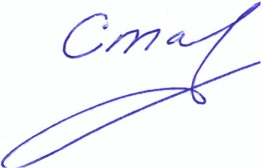 О8.06.2023Проявление студентом самостоятельности и инициативы при работе над ВКРСтудент проявил самостоятельность при формулировке исследуемой управленческой проблемы, целей и задач ВКРВКР выполнялась студентом в целом самостоятельно при активном консультировании с научным руководителемСтудент не проявил инициативы при работе над ВКРИнтенсивность взаимодействия с научным руководителем:Постоянное взаимодействиеНерегулярное взаимодействиеОтсутствие взаимодействияДругое:Соблюдение графика работы над ВКР:Полностью соблюдалсяСоблюдался частичноНе соблюдалсяСвоевременность предоставления окончательной редакции ВКР научному руководителюНакануне дня защиты ВКРВ день крайнего срока предоставления ВКРЗа день до срока сдачи ВКРЗа два дня до срока сдачи ВКР За три дня и более до срока сдачи ВКРСтепень достижения цели ВКРПолностью достигнутаДостигнута частичноНе достигнутаСоответствие содержания ВКР требованиям Полностью соответствуетСоответствует частичноНе соответствует Соответствие оформления ВКР требованиям Полностью соответствуетСоответствует частичноНе соответствует